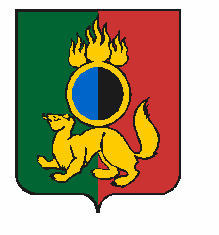 АДМИНИСТРАЦИЯ ГОРОДСКОГО ОКРУГА ПЕРВОУРАЛЬСКПОСТАНОВЛЕНИЕг. ПервоуральскВ соответствии со статьей 179 Бюджетного кодекса Российской Федерации, решением Первоуральской городской Думы от 28 октября 2021 года № 488 «О внесении изменений в решение Первоуральской городской Думы от 24 декабря 2020 года
№ 381 «О бюджете городского округа Первоуральск на 2021 год и плановый период
2022 и 2023 годов», постановлением Администрации городского округа Первоуральск
от 12 октября 2021 года № 1953 «Об утверждении Порядка разработки, реализации и оценки эффективности муниципальных программ городского округа Первоуральск», Администрация городского округа ПервоуральскПОСТАНОВЛЯЕТ:1. Внести в муниципальную программу «Развитие культуры в городском округе Первоуральск на 2020 – 2025 годы», утвержденную постановлением Администрации от
04 октября 2019 года № 1595, следующие изменения, изложив в новой редакции:1) Паспорт муниципальной программы «Развитие культуры в городском округе Первоуральск на 2020 – 2025 годы» (Приложение 1).2) План мероприятий по выполнению муниципальной программы «Развитие культуры в городском округе Первоуральск на 2020 – 2025 годы» (Приложение 2). 2. Настоящее постановление применяется при исполнении бюджета городского округа Первоуральск на 2021 год и плановый период 2022 и 2023 годов и составлении бюджетной отчетности за 2021 год.3. Настоящее постановление разместить на официальном сайте городского округа Первоуральск.4. Контроль за исполнением настоящего постановления возложить на заместителя Главы Администрации городского округа Первоуральск по управлению социальной сферой Л.В.Васильеву.24.11.2021№2229О внесении изменений в муниципальную программу «Развитие культуры в городском округе Первоуральск
на 2020 – 2025 годы», утвержденную постановлением Администрации городского округа Первоуральск
от 04 октября 2019 года № 1595Глава городского округа Первоуральск		  	                И.В.Кабец			